LIFE INSURANCE CORPORATION OF INDIA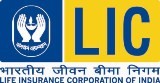 Engineering Dept., Western Zonal Office, 1st floor, “Yogakshema”, Jeevan Bima Marg, Mumbai – 400021.Tel.: 022-22852261,66598249, 66598085E-mail: wz_engg@licindia.comwebsite :www.licindia.in /tendersE-TENDER  FOR APPOINTMENT OF ARCHITECT CUM CONSULTANT FOR THE PROPOSED CONSTRUCTION OF FLATS UNDER (PHHS)IN PLOT AT SECTOR-II VASTRAPUR,AHMEDABAD)THROUGH DESIGN COMPETETIONLife Insurance Corporation of India invites e-bids through website http://www.tenderwizard.com/LIC from eligible bidders for the following works as per the details         given below:Note: Detailed tender notice (NIT)and Bid documents are available for down load on tender portal http://www.tenderwizard.com/LIC from  22.03.2024 to 15.04.2024 .Any addendum/ corrigendum/ sale date extension in respect of above tender shall be issued only on website: http://www.tenderwizard.com/LIC only and no separate notification shall be issued in the press. Bidders are therefore requested to regularly visit the said website to keep themselves updated..Date : 22.03.2024                                                                                              CHIEF ENGINEER Bid No.  LICI/WZO/ENGG/23-24/138	Date:22.03.2024Name of workDesign Competition for Appointment of Architect cum Consultant for the Proposed Construction of flats under Policy holder housing scheme in plot at Sector-II Vastrapur ,Ahmedabad.Description of WorksConceptual drawings along with presentation and preparation of Architectural, Structural & MEP drawings of building which includes Sanitary works, Electricals works, Lifts, Firefighting Services, Fire Alarm System, STP, WTP, DG sets, Internal and External services, Solar PV/Water heating system, Low voltage systems, External Site Development, Common areas finishing, landscape, etc as per Scope of work and getting approvals from local municipal authority including respected NOC’s from statutory authorities. Estimated Cost of  the projectRs 183.42 Cr. Approx.Sale Period (Downloading)  22.03.2024  17: 30 Hrs to 15.04.2024 17:30HrsUploading of Pre-Bid queriesUp-to  03.04.2024  17:30Hrs . (email id wz_engg@licindia.com)Pre Bid Meeting05. 04.2024  11.00 HrsEngineering Dept- 1st Floor (west wing), LICI, WZO, MumbaiOnline Bid submission closing date & time17.04.2024 upto 23.59 hoursPhysical	Bid	submission closing date & time 18.04.2024 upto 15.00 hoursOpening of EMD, Tender fee& Technical Bid date & time 18.04.2024  at 15.30 hoursEarnest Money deposit Rs 9,16,000/-   (Nine lakh & sixteen thousand only)Tender feeRS1000+ GST applicable(18%)= Rs 1180/- (Non refundable)Minimum Eligibility CriteriaA. Professional Experience:1. During the past 7 years as on 31st March 2024, having   rendered Consultancy Services until completion of Projects   for residential campus with Built up Area (BUA) as below:i)  At least one work with BUA of 4,25,800 Sq ftorii) At least two works with BUA of 2,66,000 Sq ftoriii) At least three works with BUA of 2,13,000 Sq ft(iv) Experience of preparing Master plan of Residential campus having area:  at least as per below: a)  At least one work with campus area of 4 Acresorb) At least two works with campus area of 2.5 Acres2. The firm should have minimum 5 years of experience in the    field of Architectural and Engineering Consultancy and     have one Architect as Team Leader having registration    with the Council of Architects.B.Financial Strength:1.    Average Annual Turn Over(ATO) from Consultancy services      of Rs.2.4 crores, during the past five years. Best of three ,     out  of 5 years shall be considered.2 Solvency/Banker Certificate or Net worth Certificate( Any one to be submitted):     a)      Solvency /Banker certificate submitted to be at least for             Rs 1.83 Cr and should not be older than One year from             Last date of submission of Bid.                                       OR   b)       Net worth Certificate of minimum Rs 45.80 lakhs              issued/Certified by Chartered Account.Contact Person(s) E-mailwz_engg@licindia.com 